Installation procedures Open the internet explorer / chrome  browser in Windows 10 operating systemType Scilab.org Click on DownloadClick on Scilab 6.1.0 - Windows 64 bits (exe) under the Windows Vista, 7, 8, 10 categoryCheck the downloads folder for the scilab-6.1.0_x64.exe file. If you find the file, then  double click the file scilab-6.1.0_x64.exeComplete the Scilab installation after agreeing the terms and clicking the next buttonsOpen the internet explorer / chrome  browser in Windows 10 operating system againType the webpage https://www.python.org/downloads/Click on Download Python 3.8.3Follow the steps and click the next button and complete the installation of Python 3.8.3 on windowsCheck the location of the installation by the following method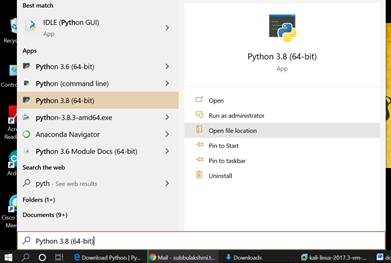 Click on the windows icon and type PythonHover the mouse arrow over Python 3.8Click on the open file locationIn my computer the file location is “C:\Users\Subbulakshmi T\AppData\Roaming\Microsoft\Windows\Start Menu\Programs\Python 3.8” Copy the file location by clicking on the file explorer address bar and pressing CTRL+COpen command prompt and run as administrator Type cd and right click. The copied path from the file explorer must be available after the cd commandClick enter after right clickCheck for the change in pathNow we are inside the Python 3.8.3 folderCheck by typing pwd commandType pip install numpyDownload the SciPy-v0.1.9_c.rar from fossee.in 🡪 hackathonCopy the file to another location. I have copied to E:\softwares\ScilabUnzip the file from the copied locationA new folder will be created with the name E:\softwares\Scilab\ SciPy-v0.1.9_cClick on the windows icon Open Scilab 6.1.0 by typing Scilab In the Scilab prompt type exec(‘E:\softwares\Scilab\ SciPy-v0.1.9_c\loader.sce’)Now the newly developed Python toolbox called as SciPy is loaded into Scilab for executing the Python calls inside the ScilabAll the following Python examples could be tried inside the Scilab environment now. Starting python interpreterFunction : startPy()Description : Starts the python interpreter, must be called before using any of the other  functions offered by SciPy.Function : quitPy() Description : Stops the python interpreter, erasing all the information. Once called, startPy must again be called before using any other functions offered by SciPy.Loading the Built in functions Function  :  pyImport()Syntax     :  <object_name> = pyImport(“ <argument> “)Description : Argument is the name of the module. One argument expected.Example : Default word to be used for all the built in functions in Python inside the Scilab is “builtins”.  All other modules can be imported after external installation using pip install command as mentioned in the step 25.py=pyImport("builtins")This single command will load all the Python built in functions inside Scilab. Let us check using the table given below. np=pyImport("numpy")(import numpy as np for python)This single command will load all the numpy functions inside Scilab. Let us check using the table given below. Executing Python code in ScilabFunction : py()Syntax : py(“<python_code>”)Description : Executes any simple python code passed and returns the console output.Example : py("x=2; x=x+4; print(x)")Output : ans = “6”Function : pyExec()Syntax : pyExec(“<path_to_python_file>”)Description : Executes any simple python code passed and returns the console output.Example : pyExec("C:\\Users\\Dheekksha\\Downloads\\Scithon-v0.1.12_c\\Scithon-v0.1.12_c\\python\\Tools\\demo\\hi.py")Output : ans = “hello world”Function : pyGet()Syntax : pyGet(“<python_variable>”)Description : Retrieves a named variable previously defined through py() or pyExec().Example : py("x=2;")  pyGet("x")Output : ans = 2Function : pyEquals()Syntax : pyEquals(<argument1>,<argument2>)Description : Compares the two arguments and returns the result; equivalent to arg1 == arg2. Arguments can be of type int, double, string, bool or python variable.Example : x=2                 y=2                 pyEquals(x,y)Output : ans = TSl.NoParametersScilab example Python example1.Data type : integer Data type : integer Data type : integer Example  a=10type(a)py("x=1; y=type(x)")pyGet("y")Outputans = 1//1 corresponds to a real or complex matrix of double.<class 'int'>Sl.NoParametersScilab Syntax and example Python Syntax and example1.Built in function name : abs()Description : Expects 1 argument. <value/variable> can be positive, negative or 0, returned value will be positive or 0. Built in function name : abs()Description : Expects 1 argument. <value/variable> can be positive, negative or 0, returned value will be positive or 0. Built in function name : abs()Description : Expects 1 argument. <value/variable> can be positive, negative or 0, returned value will be positive or 0. Syntax<object_name>.abs(<value/variable>) <object_name> is to call builtins methods. abs(<value/variable>)Example1  -->var1=Py.abs(-9)>> var2=abs(-5)Outputvar1=9>> var25Example 2-->Py.abs(9)>>abs(-5)Output ans = 95Sl.NoParametersScilab Syntax and example Python Syntax and example1.Built in function name : array()Description : Expects 1 argument. <value/variable> can be a list of values or single value of any data type or any lists to make multidimensional array. Built in function name : array()Description : Expects 1 argument. <value/variable> can be a list of values or single value of any data type or any lists to make multidimensional array. Built in function name : array()Description : Expects 1 argument. <value/variable> can be a list of values or single value of any data type or any lists to make multidimensional array. Syntax<object_name>.array(pyList(pyList(value,value,…),pyList(value,value,….),….))<object_name> is to call builtins methods. np.array([<list of values/list variable>],[<list of values/list variable>],…..) Prg.NoParametersScilab OutputPython Output1#Python code import sysn = 5if sys.argv[1:]:    n = int(sys.argv[1])def bottle(n):    if n == 0: return "no more bottles of beer"    if n == 1: return "one bottle of beer"    return str(n) + " bottles of beer"for i in range(n, 0, -1):    print(bottle(i), "on the wall,")    print(bottle(i) + ".")    print("Take one down, pass it around,")    print(bottle(i-1), "on the wall.")#Python code import sysn = 5if sys.argv[1:]:    n = int(sys.argv[1])def bottle(n):    if n == 0: return "no more bottles of beer"    if n == 1: return "one bottle of beer"    return str(n) + " bottles of beer"for i in range(n, 0, -1):    print(bottle(i), "on the wall,")    print(bottle(i) + ".")    print("Take one down, pass it around,")    print(bottle(i-1), "on the wall.")#Python code import sysn = 5if sys.argv[1:]:    n = int(sys.argv[1])def bottle(n):    if n == 0: return "no more bottles of beer"    if n == 1: return "one bottle of beer"    return str(n) + " bottles of beer"for i in range(n, 0, -1):    print(bottle(i), "on the wall,")    print(bottle(i) + ".")    print("Take one down, pass it around,")    print(bottle(i-1), "on the wall.")ExecutionpyExec("C:\\Users\\Dheekksha\\Downloads\\Scithon-v0.1.12_c\\Scithon-v0.1.12_c\\python\\Tools\\demo\\beer.py")Run module in IDLEOutputans  =  "5 bottles of beer on the wall,5 bottles of beer.Take one down, pass it around,4 bottles of beer on the wall.4 bottles of beer on the wall,4 bottles of beer.Take one down, pass it around,3 bottles of beer on the wall.3 bottles of beer on the wall,3 bottles of beer.Take one down, pass it around,2 bottles of beer on the wall.2 bottles of beer on the wall,2 bottles of beer.Take one down, pass it around,one bottle of beer on the wall.one bottle of beer on the wall,one bottle of beer.Take one down, pass it around,no more bottles of beer on the wall."5 bottles of beer on the wall,5 bottles of beer.Take one down, pass it around,4 bottles of beer on the wall.4 bottles of beer on the wall,4 bottles of beer.Take one down, pass it around,3 bottles of beer on the wall.3 bottles of beer on the wall,3 bottles of beer.Take one down, pass it around,2 bottles of beer on the wall.2 bottles of beer on the wall,2 bottles of beer.Take one down, pass it around,one bottle of beer on the wall.one bottle of beer on the wall,one bottle of beer.Take one down, pass it around,no more bottles of beer on the wall.